Publicado en  el 02/12/2016 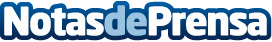 Flexibilidad de espacios en el trabajo vs. productividad personalCada vez más las empresas apuestan por la flexibilidad de los espacios abiertos. Puestos de trabajo donde lo único que hace falta es sentarse con el portátil para comenzar a trabajar. Sin embargo, esto puede chochar con la productividad personal.Datos de contacto:Nota de prensa publicada en: https://www.notasdeprensa.es/flexibilidad-de-espacios-en-el-trabajo-vs Categorias: Recursos humanos http://www.notasdeprensa.es